Отчет о результатах самообследованиямуниципального  бюджетного общеобразовательного учреждения«Средняя общеобразовательная школа № 1 с. Чермен» МО- Пригородный район. 	Самообследование муниципального бюджетного общеобразовательного учреждения «Средняя общеобразовательная школа № 1 с. Чермен» проводилось согласно приказу директора школы от __№17 от 20.09.2015 г_О проведении самообследования школы».  Отчет о самообследовании обсужден на педагогическом совете школы _№1 от 29.09.2015 г. Организационно-правовое обеспечение деятельности образовательного учреждения и система управления: Муниципальное  бюджетное общеобразовательное учреждение «Средняя общеобразовательная школа № 2  с. Чермен» создано в 1984 году, и зарегистрировано 09.06.2010 года, (свидетельство о государственной регистрации предприятия № 899863, регистрационный номер 79).  Учредитель:  АМС МО- Пригородный районЮридический адрес школы:   363131 РСО-Алания, Пригородный район,  с.Чермен, ул. Школьная, 15Фактические адрес школы: с.Чермен, ул. Школьная, 15ИНН 7446024604 (свидетельство о постановке на учет в налоговом органе: серия 15 № 001025047). ОГРН 1027402235497 (свидетельство о внесении записи в Единый государственный реестр юридических лиц от 11.01.2012 г.: серия 15№ 000845591. Школа осуществляет образовательную деятельность в соответствии с Уставом, утвержденным постановлениями главы АМС МО Пригородный район от 19.03.2015 года № 347-П, изменениями и дополнениями  к Уставу, серия 15Л01 № 287202, регистрационный № 2150 от 06.05.2015 г., выданной Министерством образования  и науки Республики Северная Осетия-Алания  бессрочно на право ведения образовательных программ: 1. начальное общее образование; 2. основное общее образование; 3. среднее общее (полное) образование. 1. Общие сведения об общеобразовательном учреждении.1.1. Структура общеобразовательного учреждения и контингент учащихся:1.2. Средняя наполняемость классов: 1 - 4 классы – 33  учащихся; 5 - 7 классы – 22 учащихся; 8 - 9 классы  - 19  учащихся; 10 - 11классы  -   4 учащихся. 1.3. Режим работы учреждения:  	Школа работает по графику шестидневной учебной недели со 2 по 11  классы ; по графику пятидневной учебной недели учатся 1-классники. Продолжительность учебного года в 1 классах составляет не менее 33 учебных недель, во 2-11 классах не менее 34 учебных недель.   Продолжительность учебного занятия во составляет 40 минут. Расписание учебных занятий предусматривает перерывы между уроками не менее 10 минут, большая перемена – 15 минут.   Начало занятий первой смены - 8 часов 30 минут, окончание - 14 часов 20 минут. 	Индивидуальные, групповые и элективные занятия по выбору учащихся , работа творческих кружков спортивных секций  проводятся после окончания основных учебных занятий.   	Для учащихся 1 класса организована работа группы продленного дня.   1.4. Формы получения образования: 2. Характеристика образовательных программ, реализуемых в общеобразовательном учреждении, в том числе воспитательные программы: 2.1.  Исходя из основных итогов учебно-воспитательной работы школы 2010-2011 учебного года, целью образовательной программы в 2011-2012 учебном году является создание  условий, способствующих повышению качества образования и формированию у школьников здорового образа жизни, социально-значимой деятельности и личностного развития. Приоритетными направлениями и задачами  образовательной программы школы определены следующие:  обеспечить 100 %  выполнение учебных программ по всем учебным предметам;  добиться уровня промежуточной качественной успеваемости не ниже 2010-2011 учебного года (65,07 %);  добиться повышения качества государственной итоговой аттестации (9 классы) до уровня не ниже 3,8 балла по математике и русскому языку;  продолжить реализацию содержания, форм и методов образования (обучения и воспитания) учащихся на основе принципов вариативности и индивидуализации, включая предпрофильную подготовку с 9 класса и многопрофильное обучение в старшей школе. систематизировать проектную деятельность учащихся, сделав ее обязательной частью образовательной программы школы.         Образовательная программа школы включает в себя ряд модулей, основными из которых являются:  учебный план школы, который представлен всеми  образовательными циклами  в объеме, определенном государственным образовательным стандартом. Региональная специфика базового компонента в основной школе представлена предметами  осетинский язык и осетинская литература в объеме, рекомендованном региональным базисным учебным планом. Часы школьного компонента в основной школе используются на увеличение количества часов по предметам базового цикла (русский язык, математика), на организацию групповых и индивидуальных занятий, на изучение информатики и ИКТ в 5-7 классах, на изучение элективных курсов предпрофильной подготовки в 9 классах. Элективные курсы нацелены на  дальнейший  выбор профессиональной карьеры.  Используемые в школе педагогические технологии:  игровая,  КСО (коллективные способы обучения), модульная,  коллективной творческой деятельности, развивающего обучения,  информационно-коммуникативные технологии обучения, проектная деятельность и другие.  Промежуточная аттестация обучающихся осуществляется в формах текущей, рубежной и годовой аттестации.  При промежуточной аттестации в основном используется 5-бальная система оценивания качества освоения учащимися программ.  Воспитательная деятельность в школе строится в соответствии с воспитательной системой школы, целью которой является  воспитание и развитие свободной, талантливой, физически здоровой личности, обогащенной научными знаниями, готовой к созидательной трудовой деятельности и нравственному ответственному поведению.  Дополнительное образование в школе строится на основе внеклассной и внеурочной деятельности учащихся. В  школе  работают: хор «Фидан»,  творческое объединение «Любители русской словесности»,  кружки «Юный математик», «Занимательная биология», «Занимательная физика», «Осетинская словесность», «Развиваем логику», литературный кружок «Орион», кружки декоративно-прикладного творчества, секции волейбола, баскетбола, футбола и  другие. 2.2. Характеристика учебно-методического обеспечения учебного процесса:   См. приложение № 1. 3. Кадровое обеспечение реализуемых образовательных и воспитательных программ (на момент аккредитации). 3.1. Характеристика кадрового обеспечения образовательного процесса (по стажу и образованию): 3.2. Данные о составе администрации учреждения 3.3 Характеристика структуры, управляющей учебно-воспитательной деятельностью в образовательном учреждении.        Управление строится на сочетании принципов единоначалия и самоуправления.          К органам школьного самоуправления относятся общее собрание трудового коллектива, Педагогический совет, Методический совет,  Попечительский совет, Совет школы, действующие в соответствии с Положениями и Уставом школы.        Непосредственное руководство школой осуществляет директор, действующий на основании Устава школы, должностной инструкции и трудового договора.             Для повышения эффективности управления образовательным процессом часть полномочий делегированы заместителям директора школы,  действующим в соответствии со своими функциональными обязанностями.            Распределение должностных обязанностей между работниками, разделение полномочий органов самоуправления школы, наличие взаимосвязанных функций помогают обеспечивать координацию деятельности участников образовательного процесса, направленную на достижение целей и задач школы. 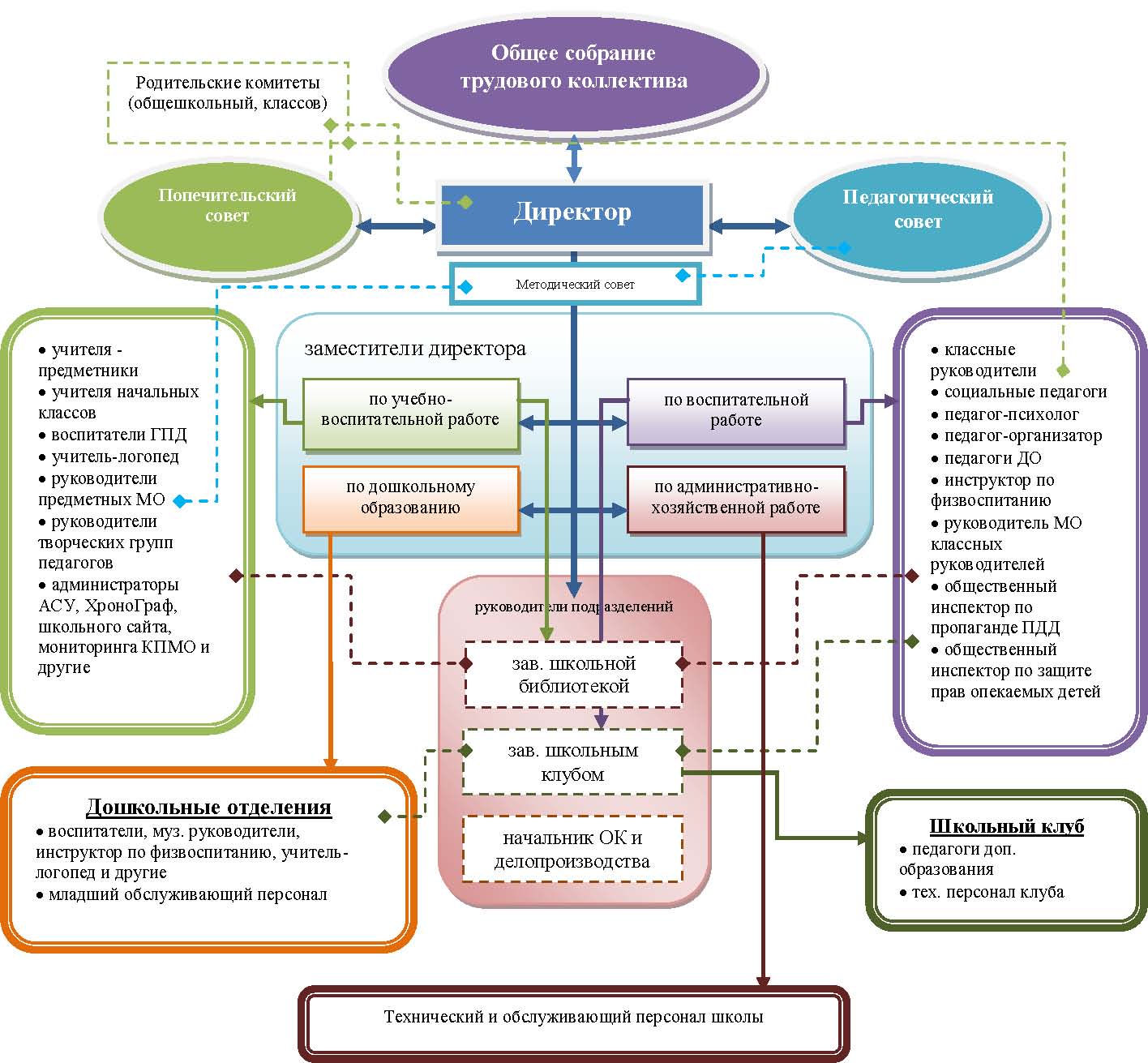 3.4. Данные о специалистах,  курирующих вопросы воспитания (зам. директора по ВР, педагог - психолог ).  4. Результативность деятельности образовательного учреждения за последние 3 года.  	4.1. Результаты итоговой аттестации выпускников начальной школы за последние три года:  	4.2. Результаты итоговой аттестации выпускников основной школы за последние три года: 4.3. Результаты итоговой аттестации выпускников средней (полной) школы за последние три года: 4.4. Результаты Единого государственного экзамена за три последние года: 4.5. Награждение золотой и серебряной медалями “За особые успехи в учении”: 4.6. Количество учащихся, оставшихся на повторное обучение за последние 3 года:  4.7. Сведения об учащихся, выбывших из общеобразовательных учреждений по учебным годам: 4.8.  Занятость обучающихся, воспитанников во внеучебное время: 4.9. Творческие достижения учащихся общеобразовательных учреждений: 4.10. Характеристика органов ученического самоуправления.  Ученическое самоуправление в школе обеспечивает законные права учащихся на участие в управлении школой и направлено на:  поддержку и реализацию социальных и творческих инициатив школьников;  выработку предложений по совершенствованию учебно-воспитательного процесса;  организацию внешкольных мероприятий. В целях формирования активной жизненной позиции, социальной ответственности и развития лидерских качеств школьников, создан и действует орган общешкольного ученического самоуправления – Совет Лидеров, который функционирует на основании положения о совете и Устава школы.  Педагогическое руководство деятельностью Совета Лидеров осуществляет педагог-организатор. 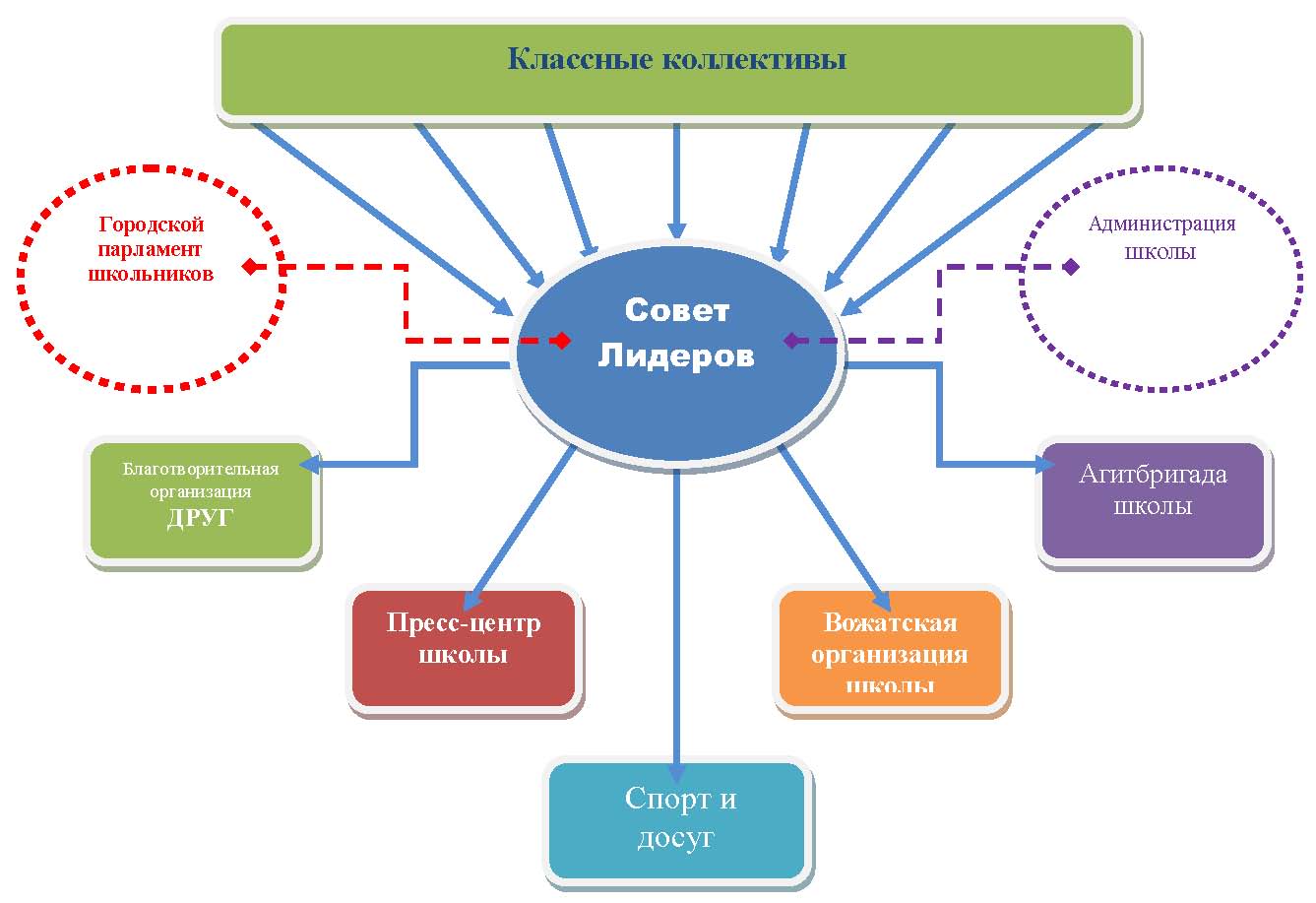 5. Материально-техническое оснащение образовательного и воспитательного процесса.6. Выводы. На основании вышеизложенного в муниципальном общеобразовательном учреждении «Средняя общеобразовательная школа № 1 с. Чермен» 1. Требования в части содержания основных образовательных программ начального общего образования, основного общего, среднего (полного) общего образования; максимального объема учебной нагрузки обучающихся; полноты выполнения образовательных программ исполняются.  2. Содержание, уровень и качество подготовки выпускников образовательного учреждения соответствует требованиям, определенными федеральным государственным образовательным стандартом общего образования.  3. Материально-технические и кадровые условия реализации образовательного процесса достаточны для реализации указанных образовательных программ.  4. Уровень организации воспитательной деятельности соответствует ее целям и задачам. ДиректорМБОУ «СОШ № 1с. Чермен»                                                 Елоева  З.Л. МП 27 февраля 2016КлассОбщеекол-воучащихся (детей)Общеекол-воучащихся (детей)В том числе в классахВ том числе в классахВ том числе в классахВ том числе в классахКлассОбщеекол-воучащихся (детей)Общеекол-воучащихся (детей)общеобразовательныеобщеобразовательныепрофильныепрофильныекол-во классовкол-во уч-сякол-во классовкол-во уч-сякол-во классовкол-во уч-ся1-ые1919--2-ые1818--3-ьи1616--4-ые110110--5-ые1919--6-ые1515--7-ые1818--8-ые1919--9-ые110110--10-ые1313     --11-ые1111--Итого в 1-11 классах11921192--Формы получения образования Кол-во учащихся, получающих образование в данной форме Очная 92 Обучение на дому-Показатели Количество % к общему количеству учителей Всего учителей 21 100Учителя, имеющие образование: Среднее специальное, всего 211,1в т.ч. педагогическое 211,1 Незаконченное высшее, всего  2 11,1в т.ч. педагогическое  - -Высшее, всего 1988,8в т.ч. педагогическое 1988,8Учителя, имеющие стаж :до 5 лет 314,3от 5 до 10 лет 14,8от 10 до 20 лет 29,5свыше 20 лет 1571,4Учителя, имеющие квалификационные категории --Высшую 419Первую 628,6Вторую 1152,4 Учителя, имеющие ученые звания: - - а) кандидат наук - - б) доктор наук - - Учителя, имеющие награды, почетные звания 2 9,5Заслуженные учитель РФ  -- Почетный работник общего образования 129,5 Другие Количество вакансий  - - Ф.И.О. (полностью) Должность Общий административный стаж Стаж работы в данной должности в данном учреждении Образование Квалифика-ционная категория Елоева Зара Лактемировнадиректор 4024высшее перваяЦаболова Фиалета Таросовназаместитель директора по УВР 317высшее высшееЦаболова Фатима Майрамовназаместитель директора по ВР2017высшее перваяФ.И.О.ДолжностьПедагогический  стажСтаж работы в данной должности в данном учрежденииОбразованиеКвалифика-ционная категорияЦаболова Зарина Казбековнапедагог - психолог1210высшее втораяЦаболова Фатима Майрамовназаместитель директора по ВР2017высшее перваяКол-во выпускников 4  классов вКол-во выпускников 4  классов вКол-во выпускников 4  классов вКол-во выпускников 4  классов вКол-во выпускников 4  классов вКол-во выпускников 4  классов в2012-2013  уч. году2012-2013  уч. году2013-2014 уч. году2013-2014 уч. году2014-2015 уч. году2014-2015 уч. годуНе аттестованных и имеющих  «2»Освоивших образовательную программу начального общего образованияНе аттестованных и имеющих  «2»Освоивших образовательную программу начального общего образованияНе аттестованных и имеющих  «2»Освоивших образовательную программу начального общего образованияВсего выпускников, -6-4-8в т.ч. выпускников общеобразовательных классов -6-4-8Кол-во выпускников 9  классов вКол-во выпускников 9  классов вКол-во выпускников 9  классов вКол-во выпускников 9  классов вКол-во выпускников 9  классов вКол-во выпускников 9  классов вКол-во выпускников 9  классов в2012-2013 уч. году2012-2013 уч. году2013-2014уч. году2013-2014уч. году2014-2015 уч. году2014-2015 уч. годуНе аттестованных и имеющих  «2» Освоивших образовательную программу основного общего образования Не аттестованных и имеющих  «2» Освоивших образовательную программу основного общего образования Не аттестованных и имеющих  «2» Освоивших образовательную программу основного общего образования Всего выпускников, Всего выпускников, 28-6-6в т.ч. выпускников общеобразовательных классов в т.ч. выпускников общеобразовательных классов 28-6-6Кол-во выпускников 11  классов вКол-во выпускников 11  классов вКол-во выпускников 11  классов вКол-во выпускников 11  классов вКол-во выпускников 11  классов вКол-во выпускников 11  классов вКол-во выпускников 11  классов в2012-2013 уч. году2012-2013 уч. году2013-2014 уч. году2013-2014 уч. году2014-2015 уч. году2014-2015 уч. годуНе аттестованных и имеющих  «2» Освоивших образовательную программу среднего общего образования Не аттестованных и имеющих  «2» Освоивших образовательную программу среднего общего образования Не аттестованных и имеющих  «2» Освоивших образовательную программу среднего общего образования Всего выпускников Всего выпускников - 6 -8- 4в т.ч. выпускников общеобразовательных классов в т.ч. выпускников общеобразовательных классов -26 -8- 4№ пп Наименование предмета Наименование предмета Всего выпускников 11 класса Всего выпускников 11 класса Сдавали ЕГЭ по предмету Сдавали ЕГЭ по предмету Минимальное количество баллов Минимальное количество баллов Минимальное количество баллов Средний тестовый балл Кол-во участников ЕГЭ с результатом ЕГЭ ниже уровня минимального количества баллов Кол-во участников ЕГЭ с результатом ЕГЭ ниже уровня минимального количества баллов Кол-во участников ЕГЭ с результатом ЕГЭ выше уровня минимального количества баллов Кол-во участников ЕГЭ с результатом ЕГЭ выше уровня минимального количества баллов Кол-во участников ЕГЭ с результатом ЕГЭ выше уровня минимального количества баллов Кол-вов %в %Кол-во%Кол-воКол-во%2012-2013 учебный год2012-2013 учебный год2012-2013 учебный год2012-2013 учебный год2012-2013 учебный год2012-2013 учебный год2012-2013 учебный год2012-2013 учебный год2012-2013 учебный год2012-2013 учебный год2012-2013 учебный год2012-2013 учебный год2012-2013 учебный год2012-2013 учебный год2012-2013 учебный год2012-2013 учебный год1. математика 9505058292. русский язык 94040482993. информатика 4. английский язык 5. физика 6. обществознание 53667. химия 8. биология 2013-2014 учебный год2013-2014 учебный год2013-2014 учебный год2013-2014 учебный год2013-2014 учебный год2013-2014 учебный год2013-2014 учебный год2013-2014 учебный год2013-2014 учебный год2013-2014 учебный год2013-2014 учебный год2013-2014 учебный год2013-2014 учебный год2013-2014 учебный год2013-2014 учебный год2013-2014 учебный год1. математика математика математика 8810010010047401662. русский язык русский язык русский язык 3. информатика и ИКТ информатика и ИКТ информатика и ИКТ 4. обществознание обществознание обществознание 5. биология биология биология 6. история история история 7. физика физика физика 8химияхимияхимия2014-2015 учебный год2014-2015 учебный год2014-2015 учебный год2014-2015 учебный год2014-2015 учебный год2014-2015 учебный год2014-2015 учебный год2014-2015 учебный год2014-2015 учебный год2014-2015 учебный год2014-2015 учебный год2014-2015 учебный год2014-2015 учебный год2014-2015 учебный год2014-2015 учебный год2014-2015 учебный год1. математика математика математика 441001001003,63,51442. русский язык русский язык русский язык 4410010010053521443. биология биология биология 4. обществознание обществознание обществознание 337575754030335. история история история 6. физика физика физика 7. химияхимияхимияЗолотымиЗолотымиЗолотымиЗолотымиЗолотымиЗолотымиСеребрянымиСеребрянымиСеребрянымиСеребрянымиСеребрянымиСеребряными2013 г. 2013 г. 2014г. 2014г. 2015 г. 2015 г. 2013 г. 2013 г. 2014 г. 2014 г. 2015 г. 2015 г. кол-во % кол-во % кол-во % кол-во % кол-во % кол-во % - - - - -1-- -- ПоитогамгодаПоитогамгодаПоитогамгодаПоитогамгодаПоитогамгодаПоитогамгодаПоитогамгодаПоитогамгодаОставлено на повторное обучениеОставлено на повторное обучениеОставлено на повторное обучениеОставлено на повторное обучениеОставлено на повторное обучениеОставлено на повторное обучениеОставлено на повторное обучениеОставлено на повторное обучение1-4 кл. 1-4 кл. 1-4 кл. 5-9 кл. 5-9 кл. 5-9 кл. 5-9 кл. 10-11 кл. 10-11 кл. 10-11 кл. Итого Итого Итого кол-во % % в т.ч. в 4 кл. кол-во % в т.ч. в 9  кл. в т.ч. в 9  кл. кол-во % в т.ч. в 11 кл. кол-во кол-во % в т.ч. в 4, 9, 11 кл. 1 2 3 3 4 5 6 7 7 8 9 10 11 11 12 13 2007-2008 2008-2009 - 2009-2010 - Наименование Наименование Наименование 2013 г. 2013 г. 2013 г. 2014 г. 2014 г. 2014 г. 2015 г. 2015 г. 2015 г. нш ош ош сш нш ош сш нш нш ош сш в том числе: 1.1. выбыло по заявлению родителей 3 11 3 2Наименование 2012 г. 2013 г. нш ош сш нш ош сш нш ош сш из них: 1.1.1. в другие дневные общеобразовательные школы - 2 0 3  -1 3 2 1.1.2. в специальные (коррекционные) образовательные учреждения I-YIII видов и специальные (коррекционные) классы 2 2 1 1 1 1.1.3. в связи с длительной болезнью 1.1.4. в связи с переездом ---- 1 - 11.2. выбыло по заявлению родителей и с согласия КДН из них: 1.2.1. в вечерние (сменные) общеобразовательные школы 1.2.2. в учреждения начального профессионального образования, осуществляющие общеобразовательную подготовку 1.2.3. в учреждения начального профессионального образования, не осуществляющие общеобразовательную подготовку 1.2.4. в средние специальные образовательные учреждения (дневное отделение)  21  32 1.2.5. на различные курсы  11.2.6. поступили на работу и не продолжают обучение 1.2.7.не работают и не учатся 1.3. выбыло по решению суда в специальные учебно-воспитательные учреждения и воспитательно-трудовые колонии 1.4. выбыло в связи со смертью 1 1.5. исключено по решению Совета общеобразовательного учреждения за противоправные действия Показатели Показатели 2013 г. 2013 г. 2013 г. 2014г. 2014г. 2014г. 2015 г.  2015 г.  Кол-во воспитанников, посещающих кружки, секции на базе: кол-во 53кол-во 53% 67,5 кол-во 60 кол-во 60 % 71,2 кол-во 62кол-во 62% 72,5 общеобразовательного учреждения учреждения дополнительного образования детей 151518161617,2121213предприятий - - - - - - - - - других учреждений (указать каких):  в учреждениях культуры  в учреждениях спорта  ведомственные дворцы 1820 1820 21 23 10 6 10 6 127 848493№ Количество 2013 г. 2014 г. 2015 г. 1.  Количество участников различных смотров, конкурсов, олимпиад: всего 3032 40в т.ч. городского (районного) уровня, 28 28 37           областного уровня  13 2          уровня выше областного  11 12. Победители и призеры различных смотров, конкурсов, олимпиад: всего 435в т.ч. городского уровня, 3--          областного уровня 2          уровня выше областного  11 1Оснащенность компьютерных классов.Оснащенность компьютерных классов.В компьютерном классе имеется металлическая дверьВ компьютерном классе имеется металлическая дверьДаВ компьютерном классе имеется электропроводкаВ компьютерном классе имеется электропроводкаДаВ компьютерном классе имеется интерактивная доскаВ компьютерном классе имеется интерактивная доскаДаВ компьютерном классе имеется площадь, обеспечивающая установку m/2 + 2 компьютера, включая учительскийВ компьютерном классе имеется площадь, обеспечивающая установку m/2 + 2 компьютера, включая учительскийДаКоличество компьютерных классов, удовлетворяющих всем вышеуказанным условиямКоличество компьютерных классов, удовлетворяющих всем вышеуказанным условиям1шт.Количество компьютеров, используемых для осуществления образовательного процессаКоличество компьютеров, используемых для осуществления образовательного процесса8шт.Количество компьютеров, имеющих сертификат качества, используемых для осуществления образовательного процессаКоличество компьютеров, имеющих сертификат качества, используемых для осуществления образовательного процесса8шт.Количество ноутбуков, используемых для осуществления образовательного процессаКоличество ноутбуков, используемых для осуществления образовательного процесса16 шт.Количество мультимедийных проекторовКоличество мультимедийных проекторов5шт.Количество интерактивных досокКоличество интерактивных досок3шт.Выход в интернет.Выход в интернет.Выход в интернет.- Выход в интернет от 129 Кб/c- Выход в интернет от 129 Кб/cНет- Выход в интернет от 2 Мб/c- Выход в интернет от 2 Мб/cДаЛабораторные комплекты по физике.Лабораторные комплекты по физике.Лабораторные комплекты по физике.Наличие лабораторных комплектов в кабинете физики по молекулярной физикеНаличие лабораторных комплектов в кабинете физики по молекулярной физикеНаличие лабораторных комплектов в кабинете физики по молекулярной физикеНаличие лабораторных комплектов в кабинете физики по механикеНаличие лабораторных комплектов в кабинете физики по механикеНаличие лабораторных комплектов в кабинете физики по механикеНаличие лабораторных комплектов в кабинете физики по оптикеНаличие лабораторных комплектов в кабинете физики по оптикеНаличие лабораторных комплектов в кабинете физики по оптикеЛабораторные комплекты по химии.Лабораторные комплекты по химии.Лабораторные комплекты по химии.Наличие лабораторных комплектов в кабинете химии по неорганической химииНаличие лабораторных комплектов в кабинете химии по неорганической химииНаличие лабораторных комплектов в кабинете химии по неорганической химииНаличие лабораторных комплектов в кабинете химии по органической химииНаличие лабораторных комплектов в кабинете химии по органической химииНаличие лабораторных комплектов в кабинете химии по органической химииЛабораторные комплекты по биологии.Лабораторные комплекты по биологии.Лабораторные комплекты по биологии.Лабораторные комплекты по биологии.Наличие лабораторных комплектов по биологии по разделу 'общая биология'Наличие лабораторных комплектов по биологии по разделу 'общая биология'Наличие лабораторных комплектов по биологии по разделу 'общая биология'Наличие лабораторных комплектов по биологии по разделу 'общая биология'Географические карты.Географические карты.Географические карты.Географические карты.Использование в соответствии с реализуемыми программами по географии бумажных картИспользование в соответствии с реализуемыми программами по географии бумажных картИспользование в соответствии с реализуемыми программами по географии бумажных картИспользование в соответствии с реализуемыми программами по географии лицензионного демонстрационного программного обеспеченияИспользование в соответствии с реализуемыми программами по географии лицензионного демонстрационного программного обеспеченияИспользование в соответствии с реализуемыми программами по географии лицензионного демонстрационного программного обеспеченияКарты по истории.Карты по истории.Карты по истории.Использование в соответствии с реализуемыми программами по истории бумажных картИспользование в соответствии с реализуемыми программами по истории бумажных картИспользование в соответствии с реализуемыми программами по истории бумажных картИспользование в соответствии с реализуемыми программами по истории лицензионного демонстрационного программного обеспеченияИспользование в соответствии с реализуемыми программами по истории лицензионного демонстрационного программного обеспеченияИспользование в соответствии с реализуемыми программами по истории лицензионного демонстрационного программного обеспечения